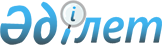 Об утверждении Правил создания, использования и совершенствования ведомственных и оперативных учетовПриказ Министра внутренних дел Республики Казахстан от 8 сентября 2014 года № 577. Зарегистрирован в Министерстве юстиции Республики Казахстан 9 октября 2014 года № 9786

      В соответствии с подпунктом 25) статьи 11 Закона Республики Казахстан от 23 апреля 2014 года «Об органах внутренних дел Республики Казахстан» ПРИКАЗЫВАЮ:



      1. Утвердить прилагаемые Правила создания, использования и совершенствования ведомственных и оперативных учетов. 



      2. Информационно-аналитическому центру Министерства внутренних дел Республики Казахстан (Закаргаева Р.Н.) в установленном законодательством порядке обеспечить: 



      1) государственную регистрацию настоящего приказа в Министерстве юстиции Республики Казахстан; 



      2) в течение десяти календарных дней после государственной регистрации настоящего приказа его направление на официальное опубликование в периодических печатных изданиях и в информационно-правовой системе «Әділет»; 



      3) размещение настоящего приказа на интернет-ресурсе Министерства внутренних дел Республики Казахстан. 



      3. Контроль за исполнением настоящего приказа возложить на первого заместителя Министра внутренних дел Республики Казахстан генерал-майора полиции Демеуова М.Г. и Информационно-аналитический центр (Закаргаева Р.Н.) Министерства внутренних дел Республики Казахстан. 



      4. Настоящий приказ вводится в действие по истечении десяти календарных дней со дня его первого официального опубликования.       Министр

      генерал-лейтенант полиции                  К. Касымов

Утверждены          

приказом Министра      

внутренних дел       

Республики Казахстан    

от 8 сентября 2014 года № 577 

Правила

создания, использования и совершенствования

ведомственных и оперативных учетов 

1. Общие положения

      1. Настоящие Правила создания, использования и совершенствования ведомственных и оперативных учетов (далее - Правила) разработаны в соответствии с подпунктом 25) статьи 11 Закона Республики Казахстан от 23 апреля 2014 года «Об органах внутренних дел Республики Казахстан» и определяют порядок создания, использования и совершенствования ведомственных и оперативных учетов (далее - учеты). 



      2. В Правилах используются следующие основные понятия: 



      1) информационная система - система, предназначенная для хранения, обработки, поиска, распространения, передачи и предоставления информации с применением аппаратно-программного комплекса; 



      2) ведомственный учет - сбор, регистрация, обработка, накопление, систематизация, классификация и хранение сведений о лицах, предметах и событиях для обеспечения внутриведомственной деятельности органов внутренних дел (далее - ОВД);



      3) учетный документ - бумажный, электронный и (или) иной материальный носитель информации, на основании которого формируются картотеки и (или) информационные базы данных; 



      4) оперативный учет - сбор, регистрация, обработка, накопление, систематизация, классификация, хранение сведений о лицах, предметах и событиях по их криминальным признакам, предназначенных для обеспечения оперативно-розыскной деятельности субъектов учета. 



      3. Учеты классифицируются по их целевому назначению, виду учитываемых объектов и особенностям организации учетов.



      4. Объектами учета являются лица, факты (события), предметы (вещи), субъективные портреты, вещества и другие объекты, обладающие индивидуальной информацией, использование которой может способствовать профилактике, расследованию, раскрытию преступлений и розыску лиц, а также выполнению иных задач, возложенных на ОВД. 



      5. В зависимости от уровня централизации, учеты подразделяются на региональные и центральные. 

      Формирование централизованных учетов осуществляется Министерством внутренних дел Республики Казахстан (далее - МВД). Территориальными ОВД осуществляется ведение региональных учетов.



      6. По формам учета различают следующие виды их накопления: картотеки, журналы, электронные информационные ресурсы.  

2. Порядок создания, использования и совершенствования

ведомственных и оперативных учетов

      7. Целью создания учетов является обеспечение потребностей подразделений ОВД при выполнении возложенных на них функций. 



      8. Создание (формирование) представляет собой деятельность по систематизации и накоплению информации об объектах учета.



      9. Учеты включают в себя: 

      1) классификацию учетов по функциональному (оперативный, оперативно-справочный, криминалистический, розыскной, регистрационный учеты) и объектовому признакам (учет лиц, учет преступлений (правонарушений), учет предметов); 

      2) основание и сроки постановки, корректировки и снятие с учета; 

      3) степень секретности хранимой и обрабатываемой информации в учетах; 

      4) структурное подразделение, заполняющее учетные документы для постановки, корректировки и снятия с учета; 

      5) структурное подразделение, осуществляющее постановку, корректировку и снятие с учета; 

      6) структурное подразделение, в компетенцию которого входит техническое сопровождение и администрирование информационных систем; 

      7) уровень формирования учетов - регионально и/или централизованно; 

      8) вид формирования учетов - картотечно, журнально, информационная система;

      9) виды (формат) учетных документов при формировании картотек и/или информационных систем; 

      10) порядок и сроки проведения сверок; 

      11) сроки хранения карточек, журналов, электронных информационных ресурсов; 

      12) требование к информационной безопасности при вводе информации в картотеку, информационную систему. 



      10. Использование учетов представляет собой комплекс мероприятий по проверке и сопоставлению результатов информации об объектах учета и объектах проверки. 



      11. Использование учетов осуществляется путем: 

      1) направления письменных запросов структурному подразделению ОВД, осуществляющему формирование учетов; 

      2) доступа к информационным системам с использованием средств аутентификации пользователей либо интеграционных механизмов.



      12. При получении совпадения структурное подразделение, осуществляющее формирование учетов, письменно информирует: 

      1) инициаторов постановки - при проверке объекта учета; 

      2) инициаторов запроса - при обработке письменных запросов. 



      13. Сведения из учетов подлежат передаче структурным подразделением, осуществляющим формирование учетов, и использованию инициаторами запросов в соответствии с действующим законодательством Республики Казахстан. 



      14. Целью совершенствования учетов является оптимизация процесса их формирование и осуществляется путем внесения изменений (добавление/исключение) в реквизитный состав учетных документов, в справочники и интеграционные процессы (информационные системы), а также в параметры, перечисленные в пункте 9 настоящих Правил.
					© 2012. РГП на ПХВ «Институт законодательства и правовой информации Республики Казахстан» Министерства юстиции Республики Казахстан
				